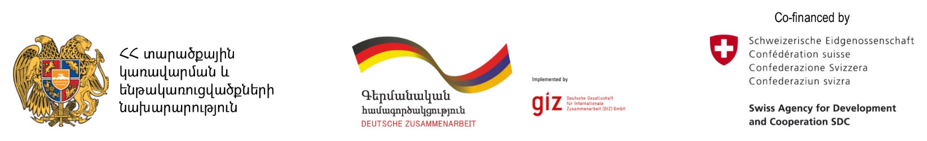 Հավելված 1Ծրագրային հայտ-առաջարկՀՀ Արագածոտնի մարզի Ծաղկահովիտ համայնքի սոցիալ-տնտեսական զարգացման դրամաշնորհային հիմնադրամՄԱԿ-ի 2030 Օրակարգի և Կայուն զարգացման նպատակների տեղայնացում համայնքներումԾրագրի գործողությունների պլանըՀայտատու համայնք(ներ)Ծաղկահովիտ համայնք, բնակավայր ՆորաշենՀամայնքի ղեկավարի տվյալներ (անուն, ազգանուն, բջջ. հեռ., էլ. փոստի հասցե)Նորաին Մխիթարի Հակոբյան, 093392611, tsaghkahovit.hamaynq@inbox.ruՏնտեսական զարգացման պատասխանատուի տվյալներ (անուն, ազգանուն, բջջ. հեռ., էլ. փոստի հասցե)Էդգար Արծրունու Մնոյան, 094221289 կամ 055476789, edgar.mnoyan@inbox.ruՀայտի ներկայացման ամսաթիվ16 մայիսի 2023 թ.Ծրագրի անվանումՀ-21 հանրապետական նշանակության ավտոճանապարհից Ծաղկահովիտ համայնքի Նորաշեն բնակավայրի Ռաֆիկ Հարությունյանի անվան միջնակարգ դպրոց, Վելիխան Մուքոյանի անվան մանկապարտեզ ՀՈԱԿ և սուրբ Մարիամ Աստվածածին եկեղեցի տանող գյուղամիջյան 1115 գծամետր (մոտ 8500 քմ) ճանապարհների քարապատում (տուֆ քարով), այսուհետ՝ քարապատումԾրագրի նպատակը և խնդիրները   Նպատակը՝ Ծաղկահովիտ համայնքի Նորաշեն բնակավայրի գյուղամիջյան 1115 գծամետր (մոտ 8500 քմ) ճանապարհների քարապատում:      Խնդիրները՝ Ինչպես ՀՀ մյուս գյուղական բնակավայրերում, այնպես էլ Նորաշեն բնակավայրում գյուղամիջյան ճանապարհների ներկայիս վիճակը թույլ չի տալիս մարդկանց նորմալ տեղաշարժին, գյուղական տուրիզմի զարգացմանը:Ծրագրի ընդլայնված նկարագրություն    Ծաղկահովիտ համայնքի Նորաշեն բնակավայրը հիմնադրվել է 1820-ական թվականներին՝ արևմտյան Հայաստանի Ալաշկերտի գավառից տեղահանվածների կողմից:   Ներկայումս գյուղում ապրում են մոտ 1250 մարդ, կա 292 տնային տնտեսություն: Գյուղի Ռաֆիկ Հարությունյանի անվան միջնակարգ դպրոցում սովորում են 161 աշակերտ, Վելիխան Մուքոյանի անվան մանկապարտեզ ՀՈԱԿ-ում ստանում են նախադպրոցական կրթություն 60 երեխա, գյուղում գործում է սուրբ Մարիամ Աստվածածին եկեղեցին: Գյուղի երեք հիմնական կառույցներ տանող գյուղամիջյան ճանապարհները հողագրունտից են, հաճախ բնակիչների տեղաշարժների համար ստեղծում են դժվարություններ, ավտոմեքենաների ընթացային մասերը շարքից շուտ են դուրս գալիս, գյուղական տուրիզմի զարգացման համար մեծ խոչընդոտ է հանդիսանում:   Քարապատման ծրագիրը կլուծի մարդկանց բարեկեցիկ տեղաշարժի հարցը, գյուղը ներկայացնելուց չենք կաշկանդվի, գյուղը կդառնա գրավիչ այցելուների համար:    Ծրագրի իրականացման բաղադիրչներն են՝    1/ Նախագծի, նախահաշվի կազմում, շինարարության իրականացման մրցույթի հայտարարում   2/ Բուն շինարարական աշխատանքների կատարում:   Քարապատման ծրագիրը 2030 Օրակարգի տնտեսական բաղադրիչն է, բնակավայրը կունենա ենթակառուցվածք (տվյալ դեպքում՝ քարապատված 1115 գծամետր կամ 8500 քմ գյուղամիջյան ճանապարհ) և զարգացման ծրագրերի ավելի դյուրին իրականացում:Ծրագրի կապը 2030 Օրակարգի և կայուն զարգացման նպատակների (ԿԶՆ) հետ   Կայուն զարգացման 9-րդ նպատակ՝ արդյունաբերություն, նորարարություն և ենթակառուցվածքներ:   9.1 – մշակել որակյալ, հուսալի, կայուն և դիմակայուն, այդ թվում՝ տարածաշրջանային և անդրսահմանային ենթակառուցվածքներ օժանդակելու տնտեսական զարգացմանը և մարդկանց բարեկեցությանը, ուշադրության կենտրոնում պահելով մատչելի և արդարացի հասանելիություն բոլորի համար:   Կայուն զարգացման 11-րդ նպատակ՝ կայուն քաղաքներ և համայնքներ:   11.7 – Մինչև 2030 թվականը համընդհանուր կերպով հասանելի դարձնել ապահով, ներառական և մատչելի, կանաչ և հանրային տարածքներ, մասնավորապես կանանց և երեխաների, տարեցների և հաշմանդամություն ունեցող անձանց համար:  Ակնկալվող արդյունքներ(այդ թվում՝ ազդեցությունը այլ ոլորտների վրա և միջանկյալ արդյունքներ, օր.՝ ժամանակավոր աշխատատեղեր ծրագրի իրականացման ընթացքում)   Կարճաժամկետ արդյունքում կունենանք 1115 գծամետր կամ 8500 քմ քարապատված ճանապարհ:   Միջնաժամկետ արդյունքում կունենանք որոշ չափով բարեկեցիկ բնակավայր:   Երկարաժամկետ առումով կունենանք բնակավայրի բնակիչների գոհունակությունն ու բնակավայրի արտաքին գրավչությունը:Հայտի մշակման գործընթացի մասնակիցներ և ծրագրի իրականացման դերակատարներ      Հայտի մշակման գործընթացին ակտիվորեն մասնակցել են համայնքապետարանի աշխատակիցները, Նորաշեն բնակավավայրի բնակիչները, ավագանու անդամները:Ծրագրի տևողությունը   4-5 ամիսԻրականացման վայրը   ՀՀ Արագածոտնի մարզ, Ծաղկահովիտ համայնք, բնակավայր Նորաշեն, 3-րդ փողոց, 5-րդ փողոց, 7-րդ փողոց:Ծրագրի ընդհանուր արժեքը   18 000 000 ՀՀ դրամՀայտավորվող ֆինանսական միջոցներ   16 000 000 ՀՀ դրամԲնեղեն ներդրման նկարագրությունը (առկայության դեպքում)   Եթե լինեն այդպիսիք, ապա ամբողջովին կիրականացվի համայնքապետարանի միջոցներովԾրագրի իրականացման ռիսկերը և դրանք մեղմող միջոցառումներըԳալիք 3-5 տարում ծրագրի կենսունակությունն (ֆինանսական, ինստիտուցիոնալ) ապահովող միջոցառումները   Համայնքի «Կոմունալ ծառայություն» ՀՈԱԿ-ի բնակիչների միջոցներով առաջնային տեսքի ու բարեկարգ վիճակի պահպանում:Լրացուցիչ խորհրդատվության նկարագրությունԼրացուցիչ տեղեկություններ և տվյալներ (առկայության դեպքում)hhՄիջոցառում2023202320232023202320232024202420242024202420242024hhՄիջոցառում7891011121234567Տարածք հարթեցումVՆախագծման և նախահաշվի կազմման մրցույթի կազմակերպումVՇինարարության իրականացումVVVV